Publicado en Ciudad de México el 04/09/2019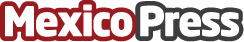 Lipault presenta su nueva colección Otoño/Invierno 2019Los clásicos de Lipault están de regreso para que este otoño/invierno luzcas de lo más chicDatos de contacto:Viridiana Trejo2221885993Nota de prensa publicada en: https://www.mexicopress.com.mx/lipault-presenta-su-nueva-coleccion Categorías: Viaje Moda Sociedad Consumo http://www.mexicopress.com.mx